Central Coast Health Promotion ServiceEquipment Loan Form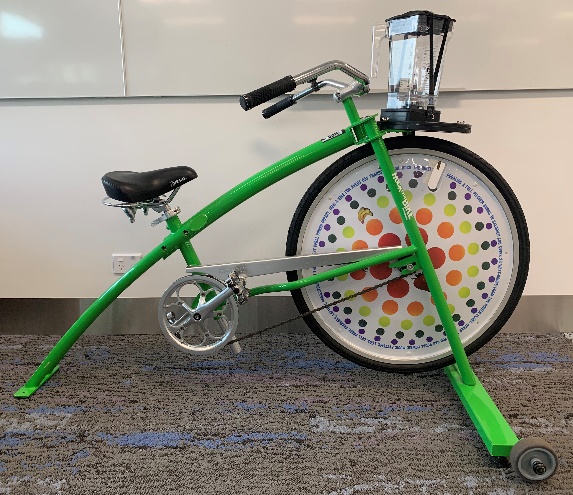 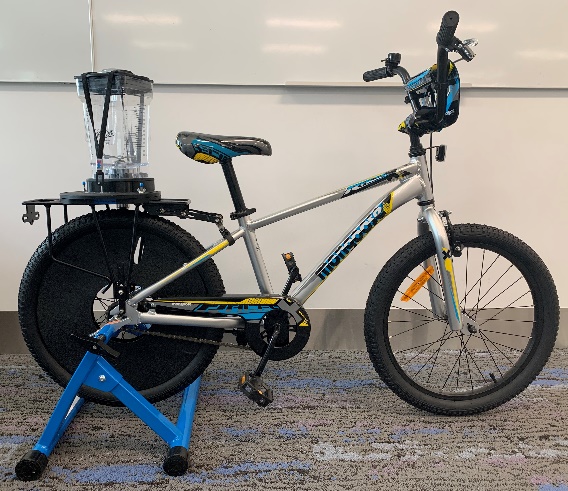                                Adult Bike                                                                     Kids BikeEquipment is available for CCLHD departments, schools and other organisations to borrow for events to promote healthy eating and active living.Please complete details below and return pages 1 and 2 via email to: CCLHD-HealthPromotion@health.nsw.gov.auName:Position:Organisation/Department:Email:Phone:Which Blender Bike are you borrowing: please tickSmall ‘kids’ blender bike - (Fender Blender Universale - Early childhood blender bike (20” wheel size suitable for children 5-8 years of age or 120-135cm in height). Max rider weight 75kgLarge ‘adult’ blender bike - (Fender Blender Pro - suitable for children 8 years of age or 135-145cm in height to adults). Max rider weight 100kg.Borrowing start date:			time:Return date:			               time:Are you flexible with dates? If so, please provide alternate date(s).____________________________________________________________________________________________________________________________________________________________________Conditions of loan:The borrower is required to read the user manual provided.The borrower is responsible for food safety, safe use and appropriate supervision of bike use.Liaise with Health Promotion Staff regarding safe transport of equipment and if collection or delivery is requiredHealth Promotion Service address: Level 10, Building A (Central Coast Clinical School and Research Institute), 77A Holden St, Gosford. Enter off Racecourse Road, opposite Gosford High SchoolAny damage to equipment is the responsibility of the borrower and must be reported at the time of returning equipment. The borrower must review and complete the ‘Blender bike checklist’ when receiving and returning the bike(s). The borrower accepts responsibility for costs incurred as a result of any damage to equipment loaned e.g. repair or replacement of damaged/missing parts. For an indication of prices, please visit: Shop | Rock The Bike. Note: Prices are in US$ and shipping costs need to be added.The borrower is responsible for the cleaning and safe storage of all equipment. Please return the bike and blenders thoroughly cleaned.Risk assessments are the responsibility of the borrower. The CCLHD Risk Assessment form is provided as a guide.Transport and storage The adult blender bike can be tilted and rolled for short distances, on smooth, hard surfaces – it has wheels attached to the base. The adult blender bike must not be taken apart in any way for transport and a suitable vehicle is requiredFor example: it can be loaded into the boot of a van or large vehicle.Bike dimensions are 143cm long, 100cm tall, 79cm wide. The kid's blender bike consists of a bike and stand. Please leave these connected. Bike dimensions are 135cm long, 103cm high and 56cm wide. Two people will be needed to transport the blender bike(s). Please refer to the Manual Handling Policy and Safe Work Method (see manual) for the CCLHD or your organisation’s equivalent when transporting either bike between locations. Store in a secure and dry place, away from direct sunlightWhat is provided:The adult blender bike comes with a storage box containing pitchers/jugs x 2, User Manual and Toolkit (including the user manual, recipes, and tools). The kid’s blender bike includes 20” kids bike, stationary stand and comes with a storage box containing pitchers/jugs (x2) and User Manual.Both bikes come with the Blender Bike Checklist (see below) – please review this when receiving and returning the bike. The borrower is required to sign the checklist(s) and return it with the bike(s).I agree to the Conditions of Loan on behalf of my organisation.           Signed: ____________________      Name: _____________________    Date: __________________Blender Bike ChecklistThis form will be completed when the borrower receives and returns the bike. Name of organisation:Contact person:Email:Phone: Conditions of loan:The borrower is required to read the user manual provided.The borrower is responsible for food safety, safe use and appropriate supervision of bike use.Liaise with Health Promotion Staff regarding safe transport of equipment and if collection or delivery is requiredHealth Promotion Service address: Level 10, Building A (Central Coast Clinical School and Research Institute), 77A Holden St, Gosford. Enter off Racecourse Road, opposite Gosford High SchoolAny damage to equipment is the responsibility of the borrower and must be reported at the time of returning equipment. The borrower must review and complete the ‘Blender bike checklist’ when receiving and returning the bike(s). The borrower accepts responsibility for costs incurred as a result of any damage to equipment loaned e.g. repair or replacement of damaged/missing parts. For an indication of prices, please visit: Shop | Rock The Bike. Note: Prices are in US$ and shipping costs need to be added.The borrower is responsible for the cleaning and safe storage of all equipment. Please return the bike and blenders thoroughly cleaned.Risk assessments are the responsibility of the borrower. The CCLHD Risk Assessment form is provided as a guide.Blender Bike Checklist – adult blender bikePlease complete the below table to describe the condition of the bike. Tick if parts are present and in good working condition and cross if not, or any concerns are noted. Please provide details of concerns noted.I confirm the bike and all parts are present and in good working orderDo you have any comments about the bike or the hiring process?Signed:Contact number:Thank you for your assistance in returning the bike clean and complete, ready for others to use!Adult Blender Bike Equipment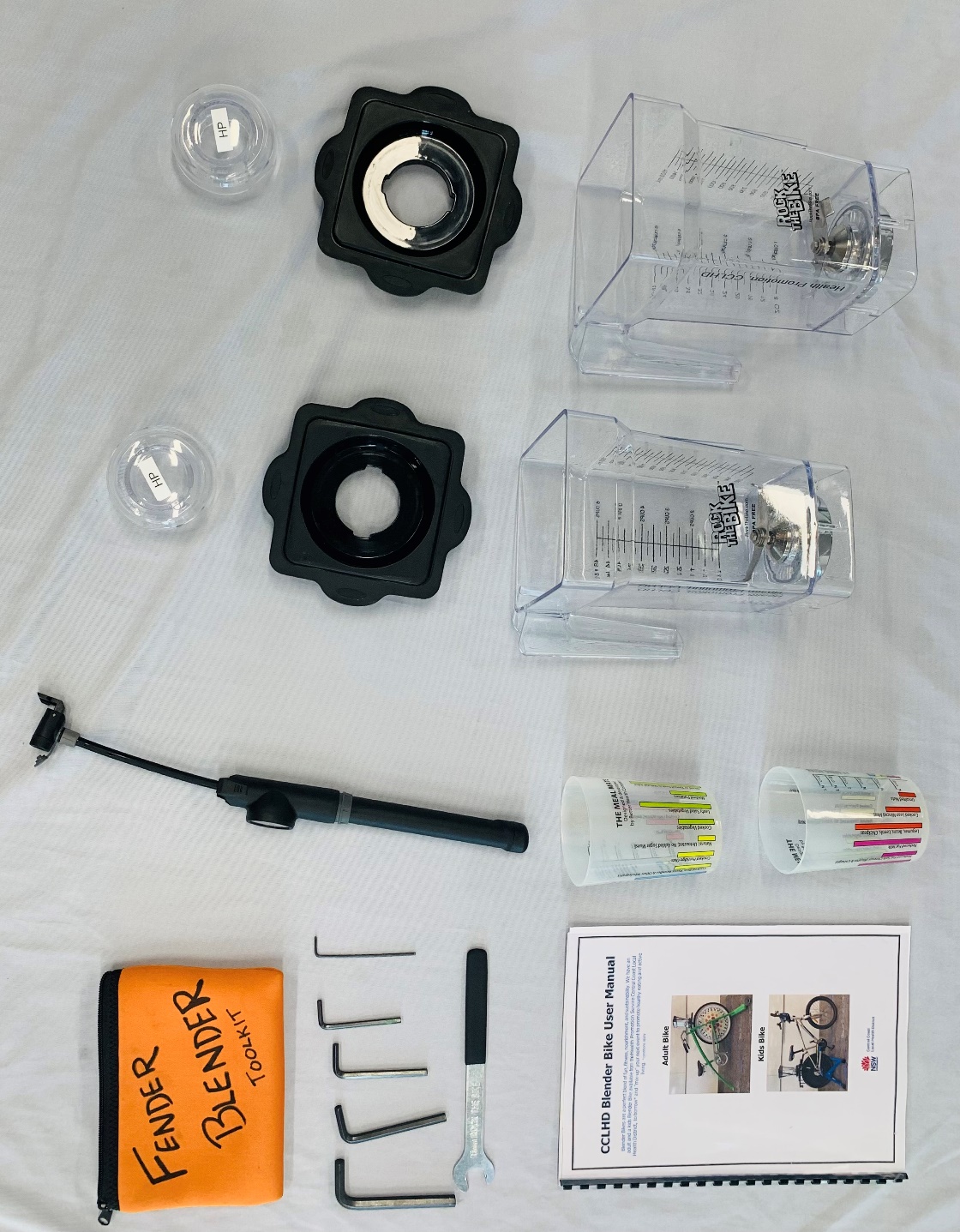 Blender Bike Checklist – kids blender bikePlease complete the below table to describe the condition of the bike. Tick if parts are present and in good working condition and cross if not, or any concerns are noted. Please provide details of concerns noted.I confirm the bike and all parts are present and in good working orderDo you have any comments about the bike or the hiring process?Signed:Contact number:Thank you for your assistance in returning the bike clean and complete, ready for others to use!Kids Blender Bike Equipment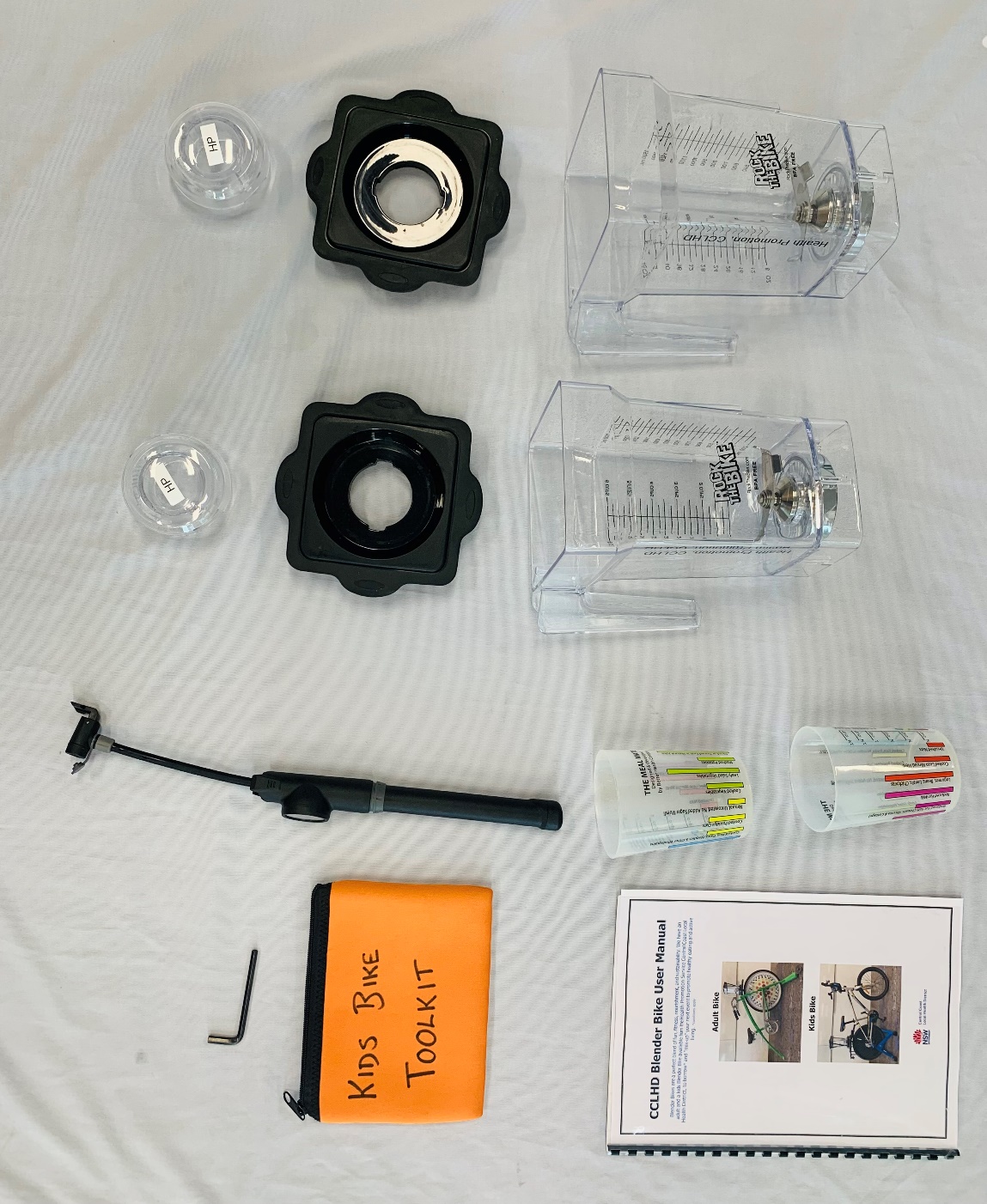 Received by borrowerDate: ____Returned by borrowerDate: ____Received by CC Health Promotion ServiceDate: ____CommentsAdult blender bikeTwo Rock the Bike jugs/pitchersTwo black lids, with clear plastic inserts (to fit Rock the Bike jugs/pitchers)Two measuring cupsBlender Bike User ManualToolkit (orange case) including:15mm Rock The Bike spannerAllen key set (x5)Bike pumpReceived by borrowerDate: ____Returned by borrowerDate: ____Received by CC Health Promotion ServiceDate: ____CommentsKid’s blender bikecomposed of:-20” kids bike (silver Mongoose BMX)-Stationary stand (blue Rock the Bike)Two Rock the Bike jugs/pitchersTwo black lids, with clear plastic inserts (to fit Rock the Bike jugs/pitchers)Two measuring cupsBlender Bike User ManualBike pumpKids bike toolkit (orange case) - contains an Allen key